戰後生活觀看以下影片，然後回答問題。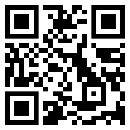 抗戰勝利後，陳炳靖在不同階段忙些甚麼？在空格內填寫答案。(可連多於一項) 分享自己戰時的經歷抗戰勝利後								擔任駐菲律賓大使館武官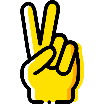 退役後									從事國際貿易工作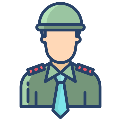 退休後(近年) 									擔任空軍司令部參謀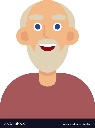 戰爭對陳炳靖帶來哪些傷害？在橫線上填寫答案。